Publicado en Madrid el 30/10/2020 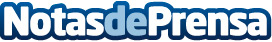 Herbalife Nutrition lanza su nuevo Collagen Skin BoosterLa producción de colágeno disminuye con la edad, iniciándose el deterioro en muchos casos a partir de los 25 años. Los factores que influyen a menudo son unos hábitos alimenticios incorrectos, causas medioambientales o un exceso de exposición al sol. Collagen Skin Booster de Herbalife Nutrition es un complemento alimenticio que nutre e hidrata la piel. Con su combinación de vitaminas y minerales, contribuye al mantenimiento de las uñas y el cabello*Datos de contacto:Herbalife International de España, S.A.917818090Nota de prensa publicada en: https://www.notasdeprensa.es/herbalife-nutrition-lanza-su-nuevo-collagen Categorias: Nutrición Industria Farmacéutica Marketing Belleza http://www.notasdeprensa.es